Вокально-хорові музично-дидактичні ігриОдне з важливих завдань, які вирішує урок музики в школі,— навчити дітей співати. Під поняттям «вокальні навички» розуміється комплекс автоматизованих дій різних частин голосу - дихального апарату, які відбуваються під час співу і підкоряються волі співака.Їх умовно можна поділити на навички дихання, володіння звуком і словом у співі. Усі ці аспекти вокальної техніки тісно пов'язані один з одним, впливають один на одного. Вокально-хорові музично-дидактичні ігри використовуються під час розспівів та на різних етапах розучування пісні.Ігри на розвиток дихання«Свічечка»Мета: розвивати вміння правильно розподіляти дихання.Хід гри: Діти уявляють, що в них у руках горить яскрава свічечка. Треба так проспівати звук на склад «лю», щоб не загасити свічечку («лю» в примарній зоні).«Хто довше» Мета: розвивати вокально-хорові навички, дихання, вміння правильно, економно використовувати його.Хід гри: Діти рахують не дуже голосно на одному диханні. Перемагає той, хто довше всіх прорахує, не перериваючи дихання.«Повітряні кульки»Мета: розвивати вокально-хорові навички, вміння правильно розподіляти дихання. Хід гри: Діти імітують надування кульки, розводять руки в сторони. Співають склад «ду».Ігри на розвиток чистого інтонування«Художники»Хід гриУчитель грає мелодію, а учні руками показують, в якому напрямку вона рухається, уявляючи, що в них у руках пензлики.«Сходинка» Мета: розвивати мелодичний слух, уважність.Хід гриУчитель грає мелодію, а учень, викликаний до дошки, показує будь-якою іграшкою її рух на сходинці.Сходинки можна використати для будь-якої гри. Краще їх буде три: 1). 1-3-5 ступені;нижній тетрахід;8 сходинок, закріплення назв нот, рух мелодій тощо.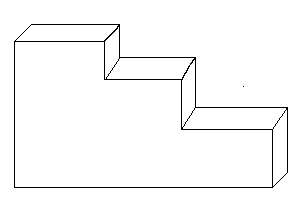 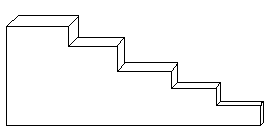 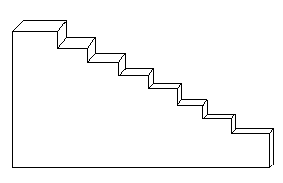 Ігри на розвиток звукоутворення«Дударики»Мета: розвивати вокальні навички та працювати над атакою звуку.Хід гриДіти уявляють, що в них в руках сопілочки і співають: ду-ду-дую. (Staccato legato)«Пташки і пташенята»Мета: розвивати звуко-висотні уявлення.Хід гриУчитель (або учень) кріпить на нотний стан магнітної дошки пташку-маму, співає: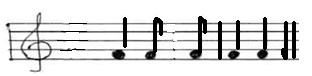 Де- мо- ї діт- ки?Другий учень кріпить пташок (діти знають, що обов'язково вище за пташку-маму), співає з іншими лінями: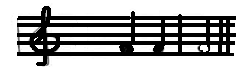  Ось - ми - де!Ігри на розвиток дикції та артикуляції«Мишенята і кіт» Мета: працювати над виробленням чіткої дикції та артикуляції, розвивати вокальні навички. Хід гриУчитель. Уявіть, що ви — маленькі мишки, а біля мене спить кіт. Треба так промовити слова пісні, щоб я почула, а кіт не прокинувся. Діти промовляють слова чітко і пошепки.Ігри на розвиток строю«Піраміда»Мета: розвивати вокально-хорові навички, слух, працювати над точністю строю.Хід гриДіти будують акорди. Спочатку 1-й звук, потім 2-й, 3-й...«Почуй мене» Мета: розвивати слух, сприймання, музичну пам'ять, вокально-хорові навички. Хід гриУчитель грає нескладну двоголосну мелодію, діти слухають ніжний голос і потім його співають. В іграх на розвиток строю можна використовувати вже знайомі сходинки.Ігри на розвиток ансамблю «Голосніше — тихіше» Мета: розвивати динамічний слух, вокально-хорові навички, виробляти потрібний тембр звучання дитячого хору. Хід гриДіти співають пісню, рухами показуючи динамічні відтінки (голосніше — руки вгору, тихіше вниз). По можливості використовують під час співу пластичне інтонування.«Міняємо ритм» Мета: розвивати вокально-хорові навички, виконавчі здібності, уважність, почуття ритму. Хід гриДіти співають пісню, відбиваючи то пульс, то ритм, або 1 група — пульс, 2 група — ритм одночасно.«Будь уважний»Мета: розвивати увагу, почуття ритму. Хід гриКартками імпровізують ритм, обираючи малюнок, який відбивають, плескаючи у долоні. Хто помилився, вибуває з гри.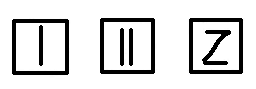 Музично-рухові дидактичні ігриСистему музичного виховання з допомогою ритмічних ритмічних рухів на початку XX ст. одним із перших розробив швейцарський музикант та педагог Е.Жак-Далькоз.Музично-ритмічні рухи допомагають всебічному розвитку дитини.Інсценізації, національні танці, ігри формують моральні якості людини, перш за все молодших школярів. Ігри та ритмічні рухи привчають дітей до колективних дій, допомагають виховувати почуття колективу, дружби, взаємної поваги.Музично-ритмічні рухи впливають на формування моторики, загострюють музичний світогляд, розвивають творчу уяву.«Веселі музиканти» Мета: виконання ритмічних та імітаційних рухів під музику, розвиток уваги, уявлення про музичні інструменти, почуття ритму.Хід гриДіти співають пісню, імітують гру на музичних інструментах (за текстом пісні). Діти в молодших класах із задоволенням співають будь-яку пісню з імітаційними та танцювальними рухами, наприклад:«Була собі Маруся» (укр. нар. пісня)1. Була собі Маруся	          пружинки    Полюбила Петруся.	           руки вправо-вліво2. Вітер віє горою	           у горі «вітер ніс»    Іде Петрусь за мною.	          Петрусь «іде»Приспів:Ой, лихо не Петрусь,                  руки в сторониБіле личко, чорний вус              показують «вуса»3. Ой за того Петруся	         погрожують пальцем    Била мене матуся.	                голову вправо-влівоКоли співаємо пісеньку Лисички («Коза дереза» М. Лисенка), виконуємо танок.